Indicadores de ResultadosSe anexan Indicadores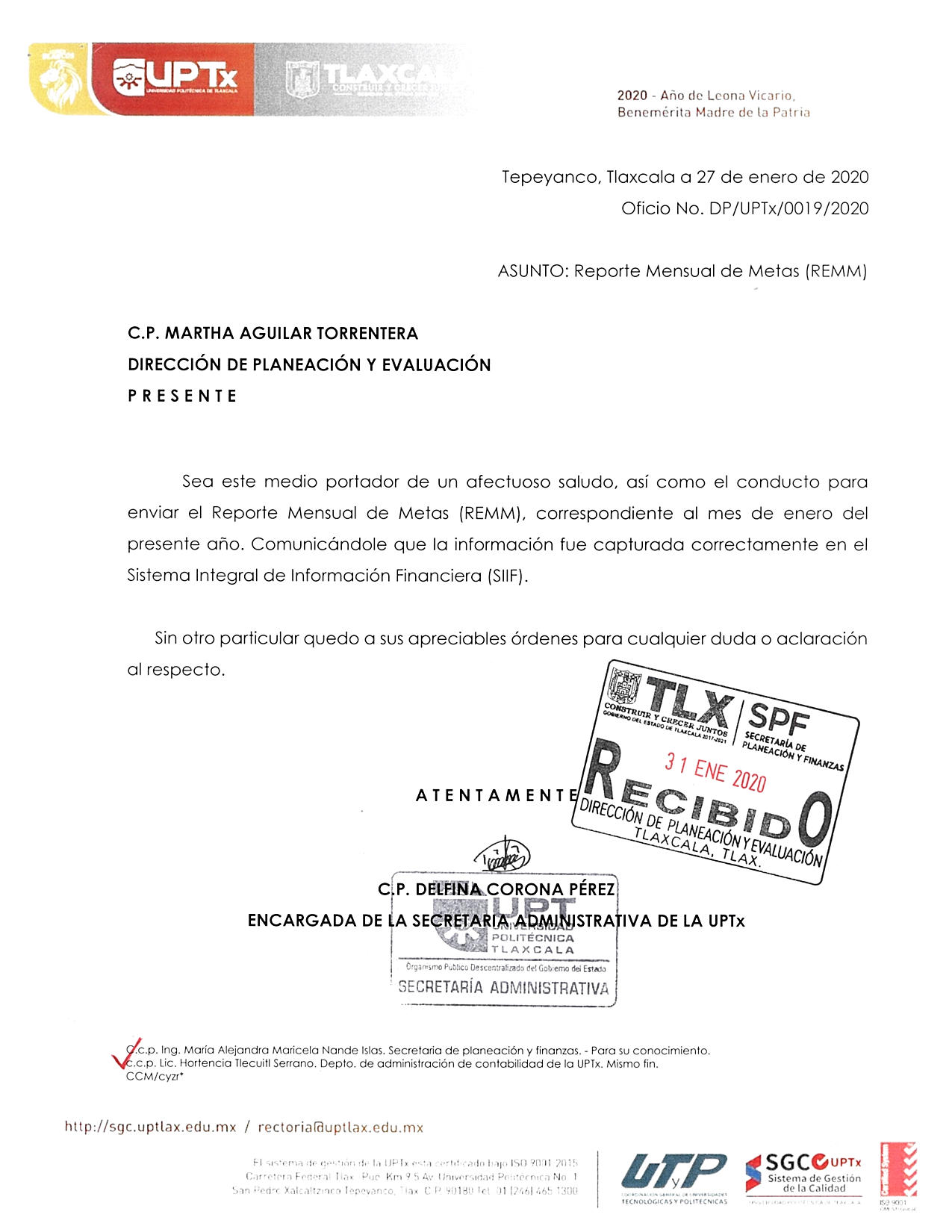 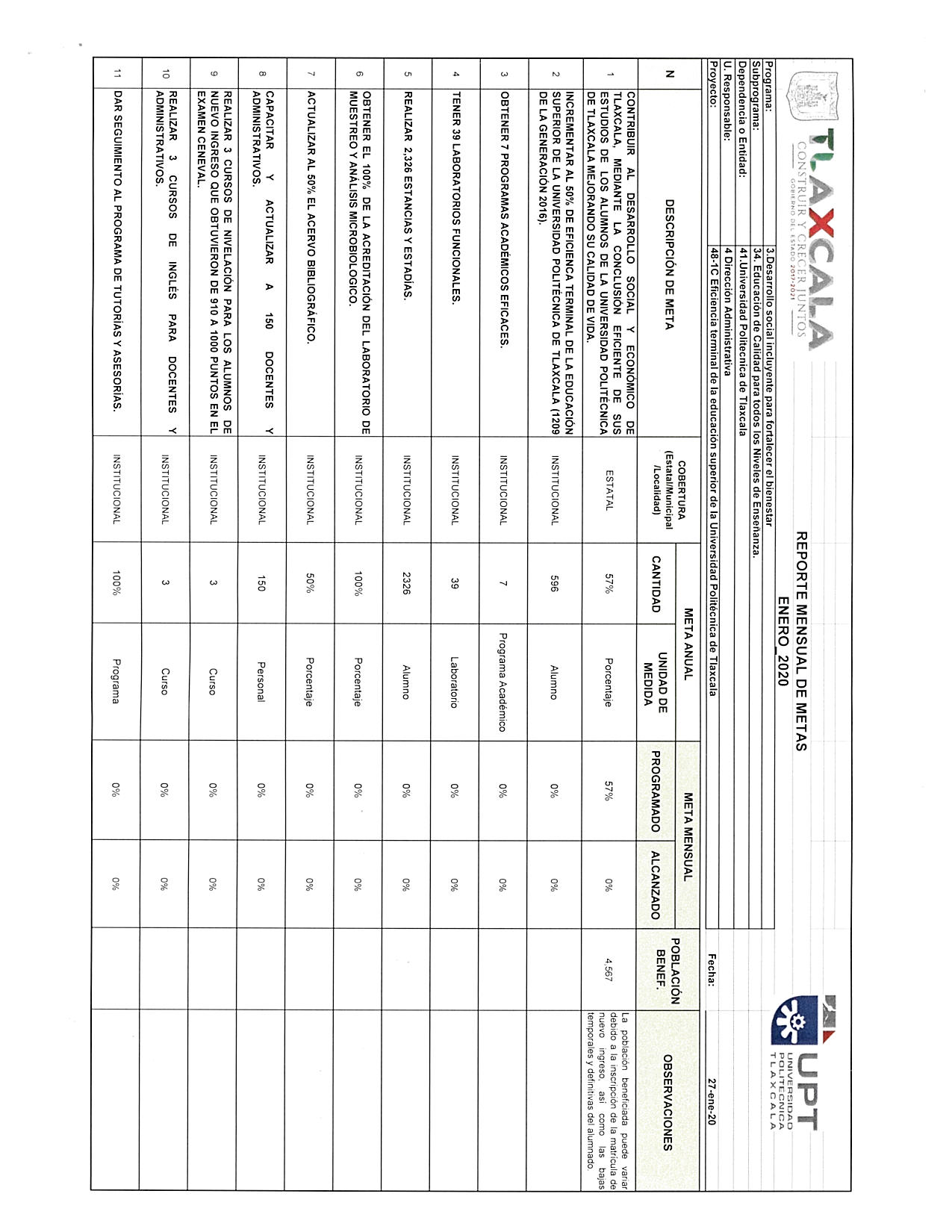 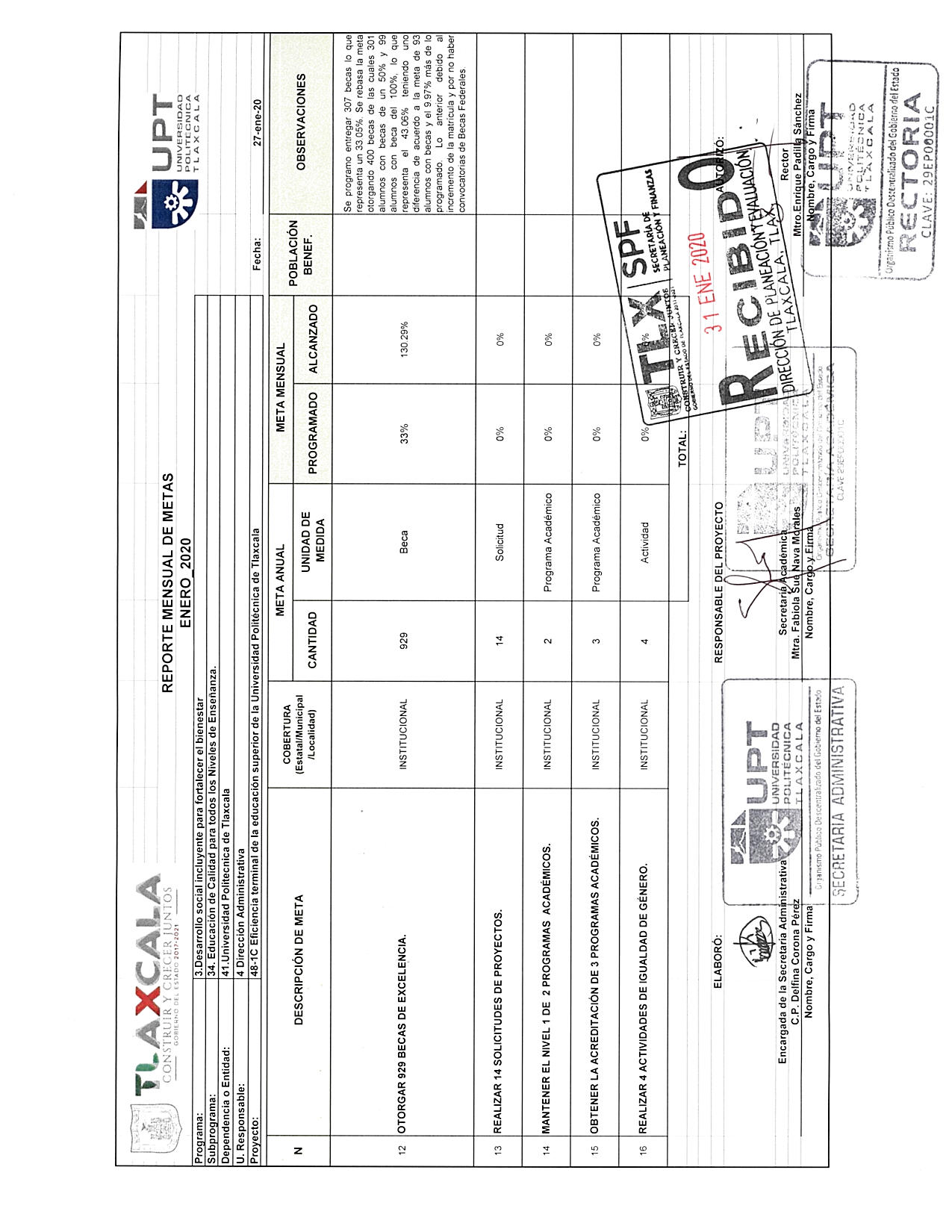 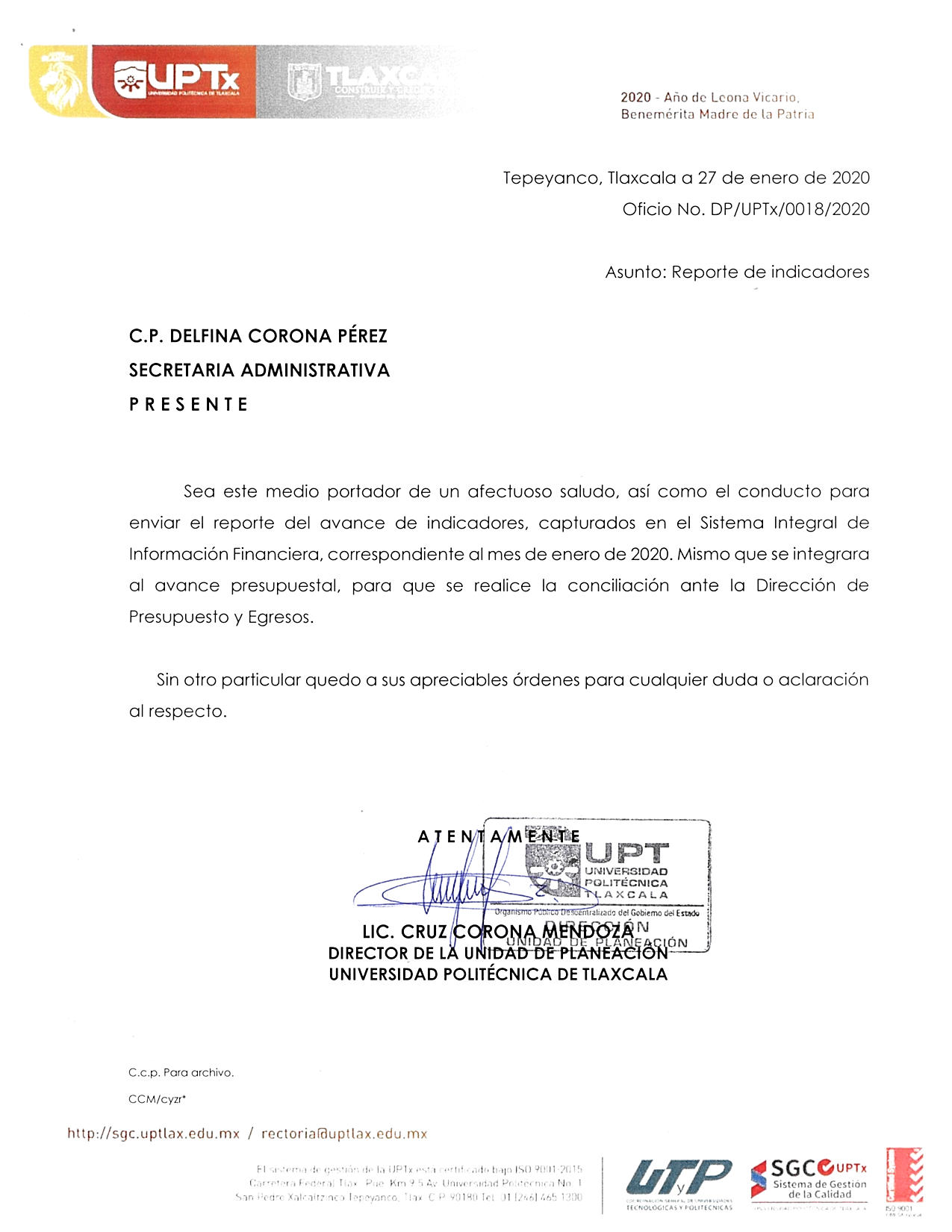 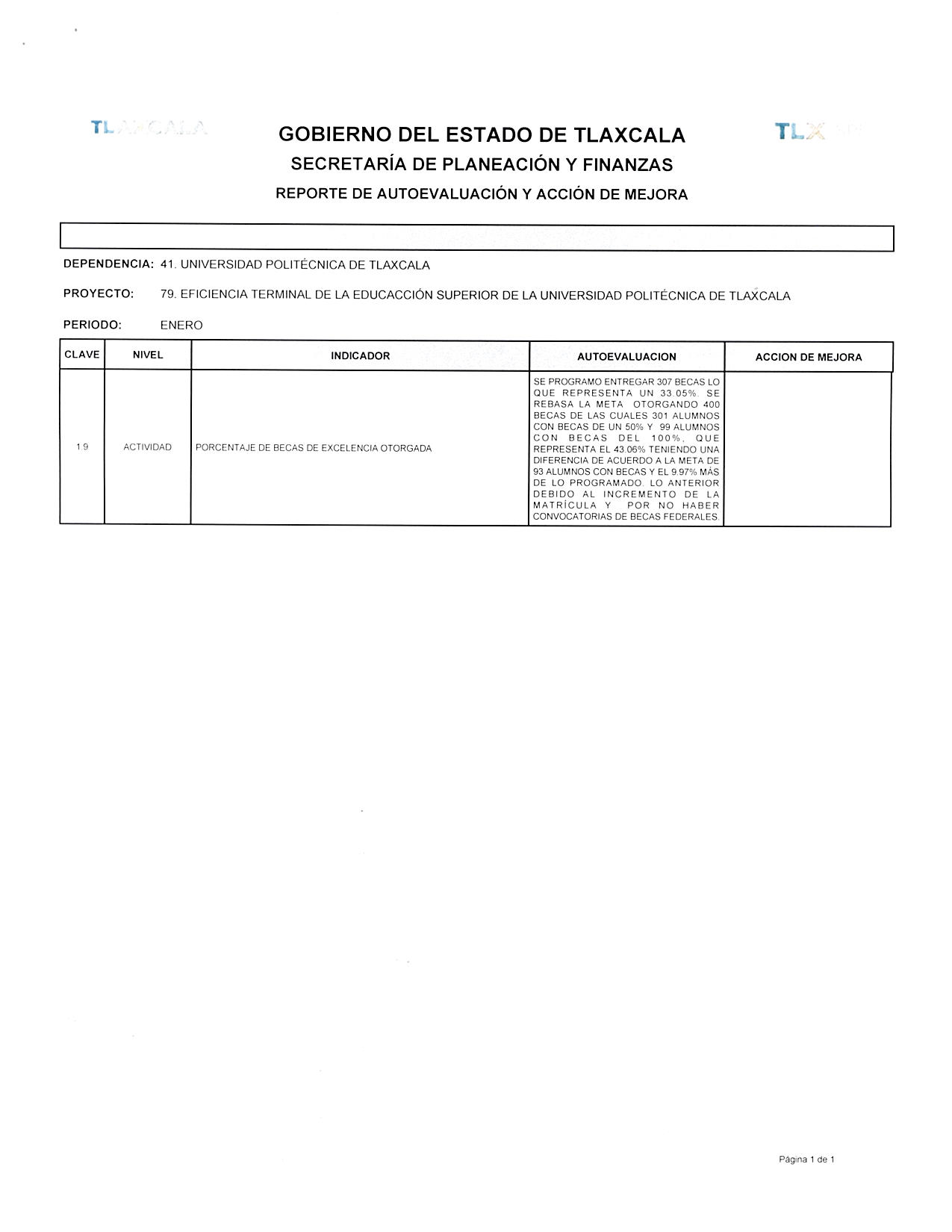 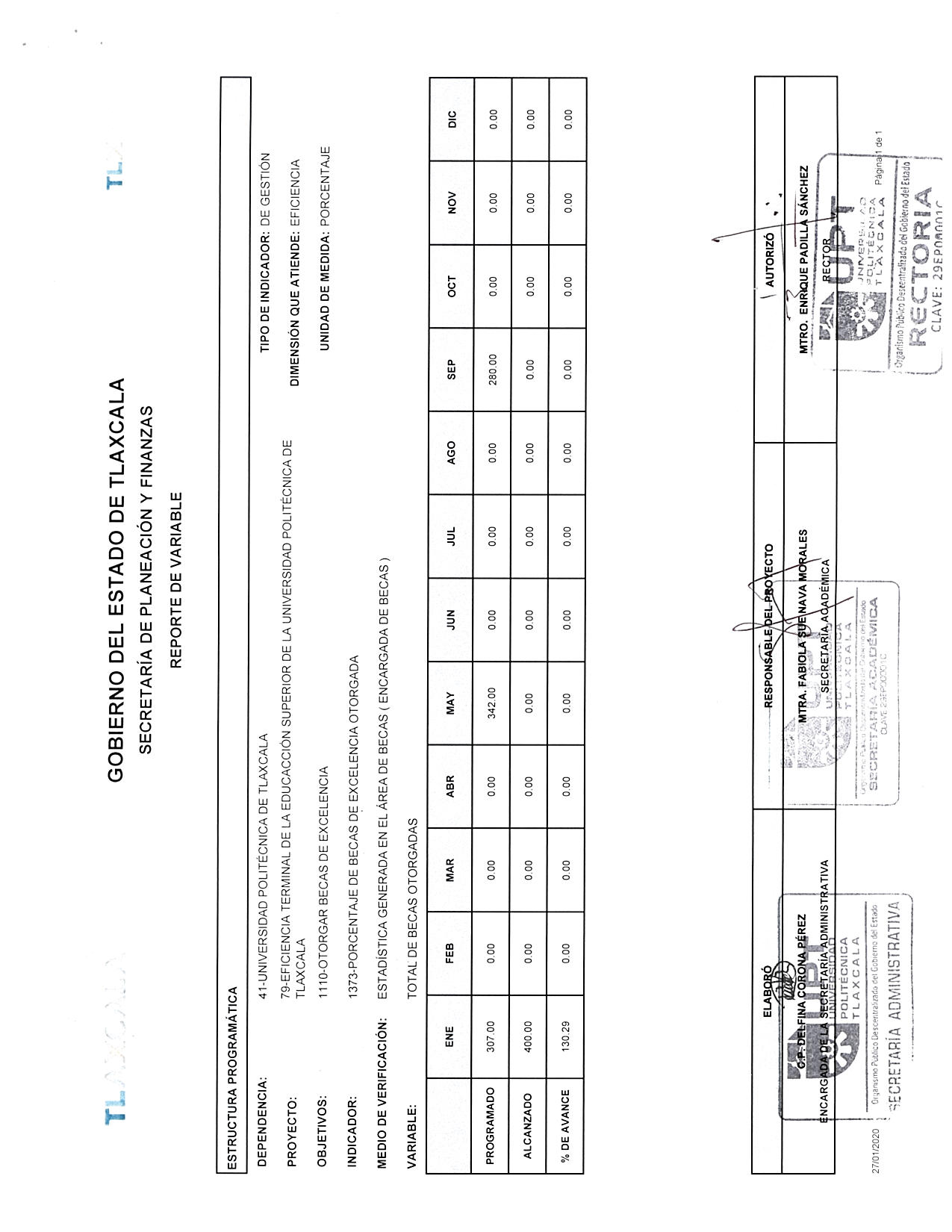 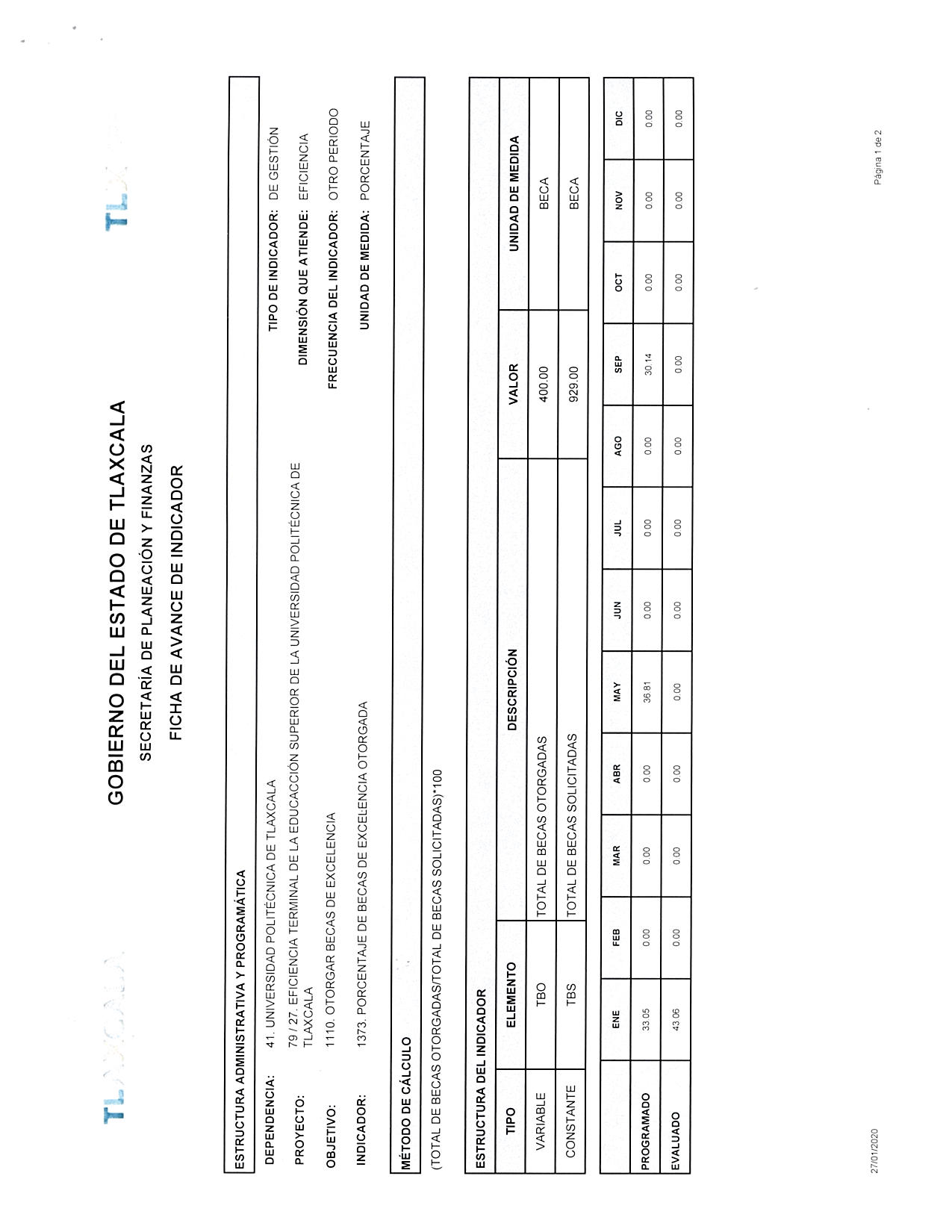 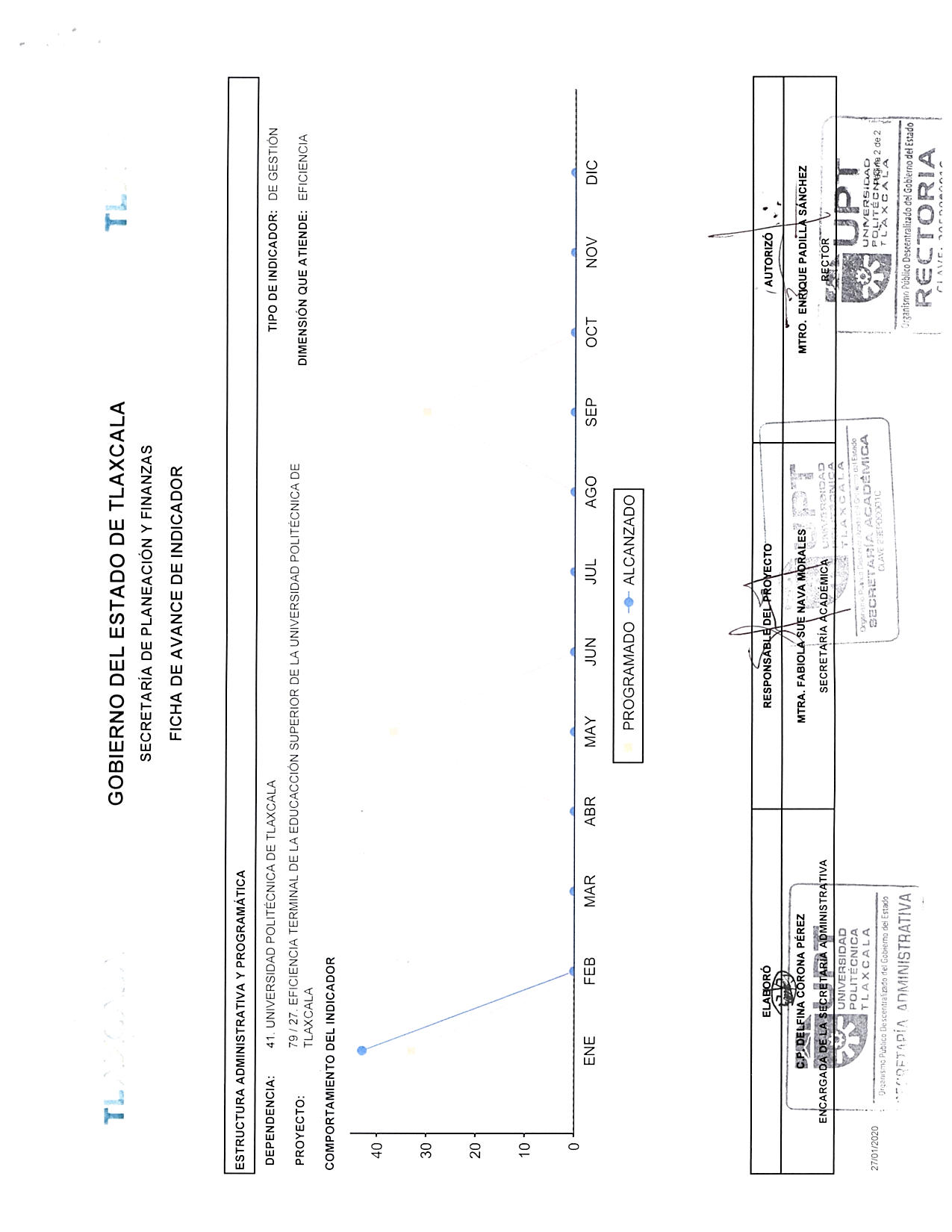 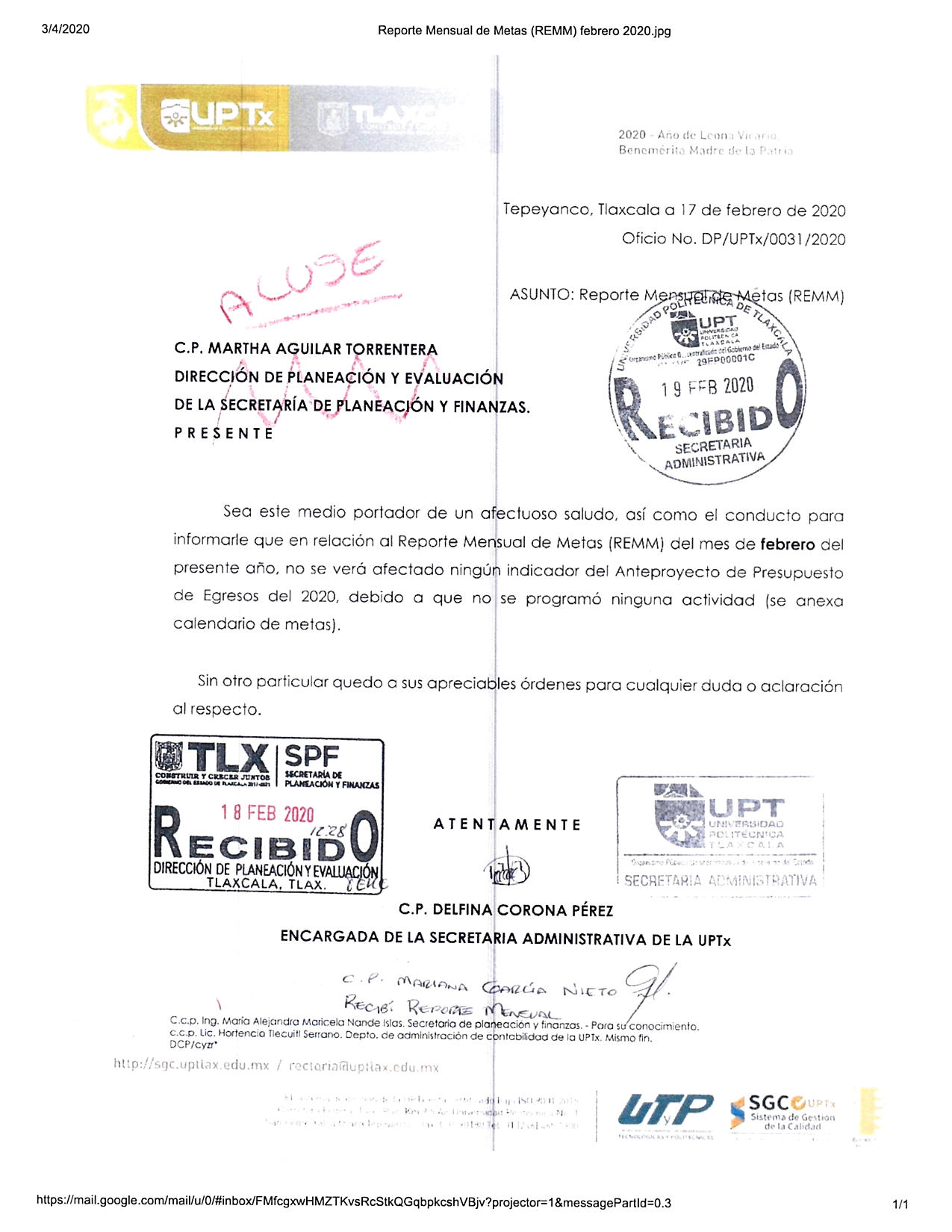 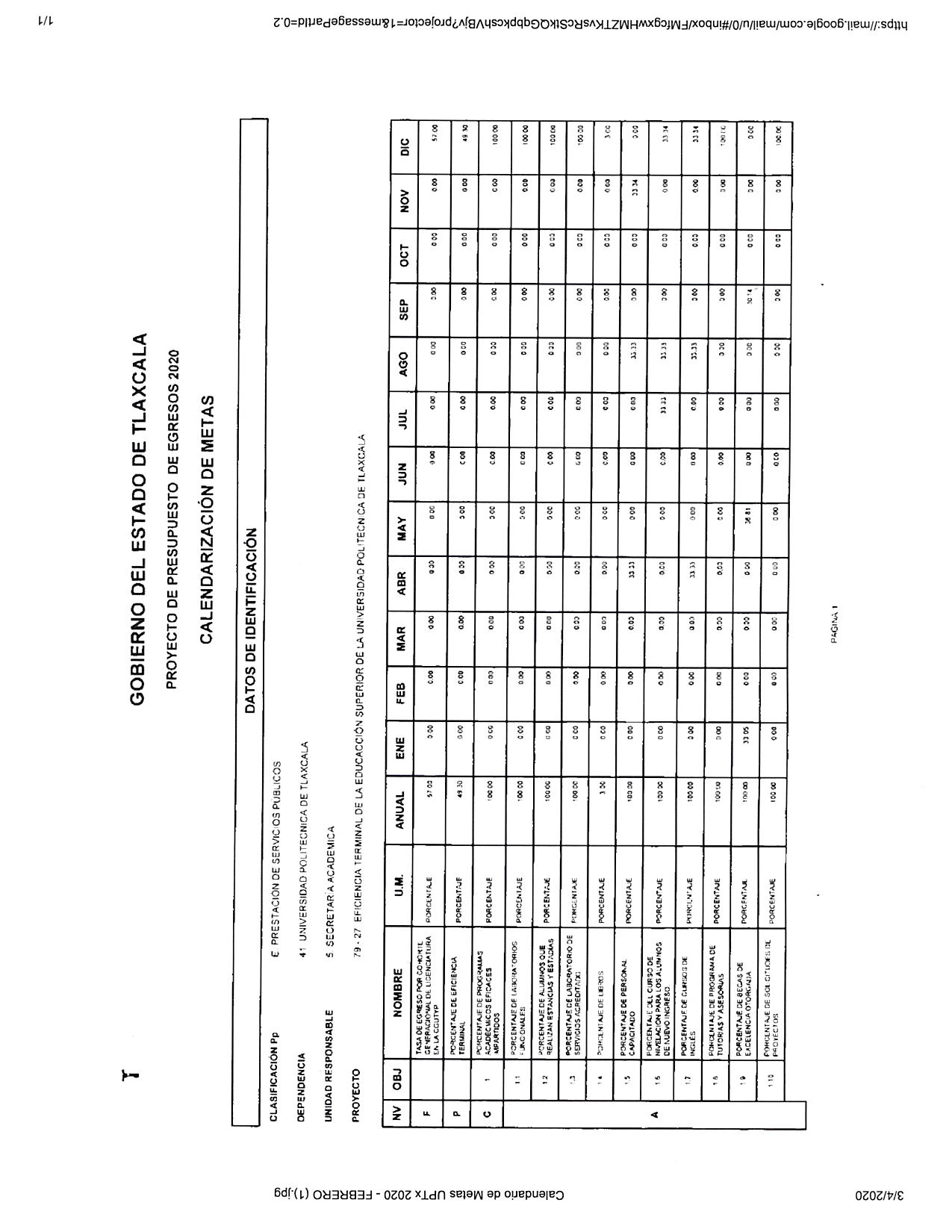 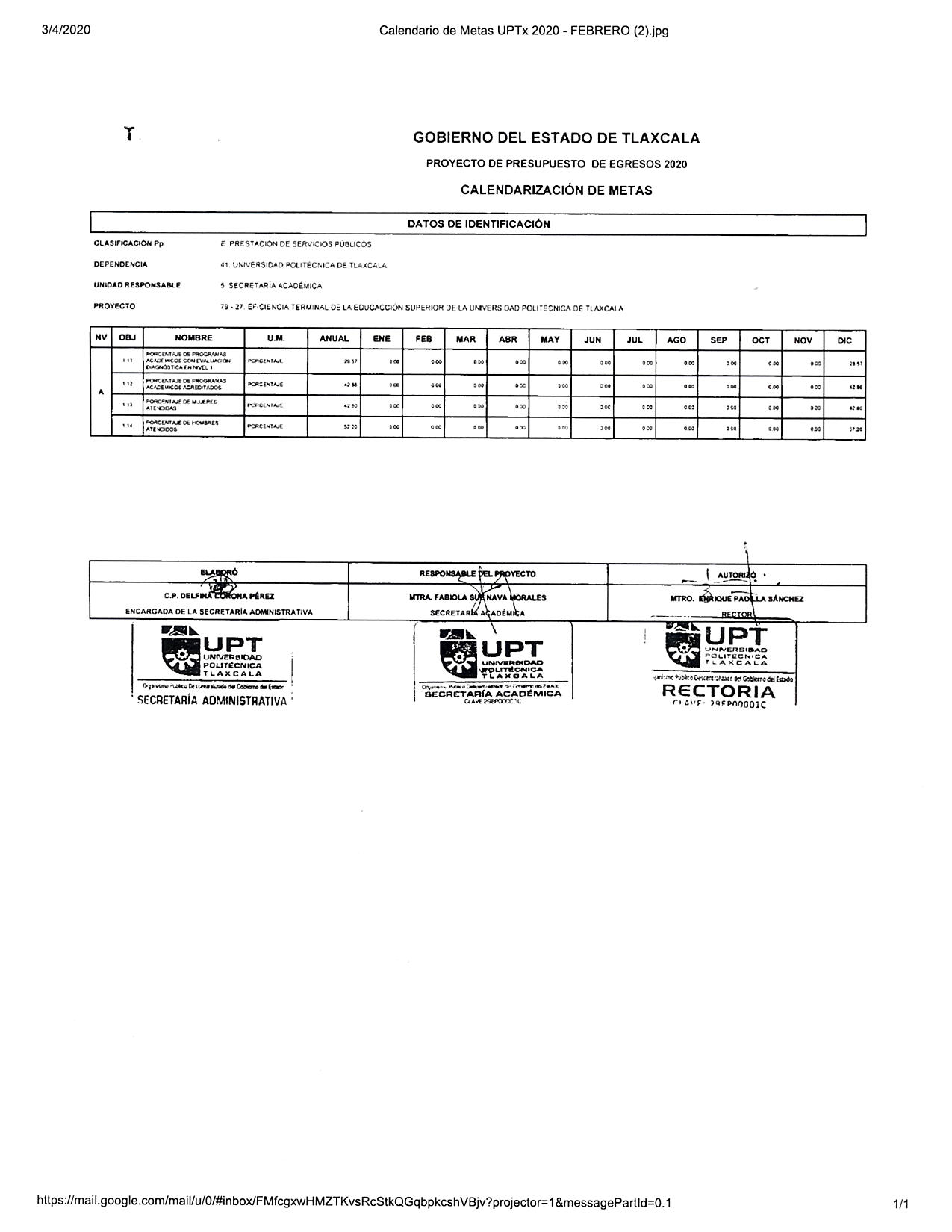 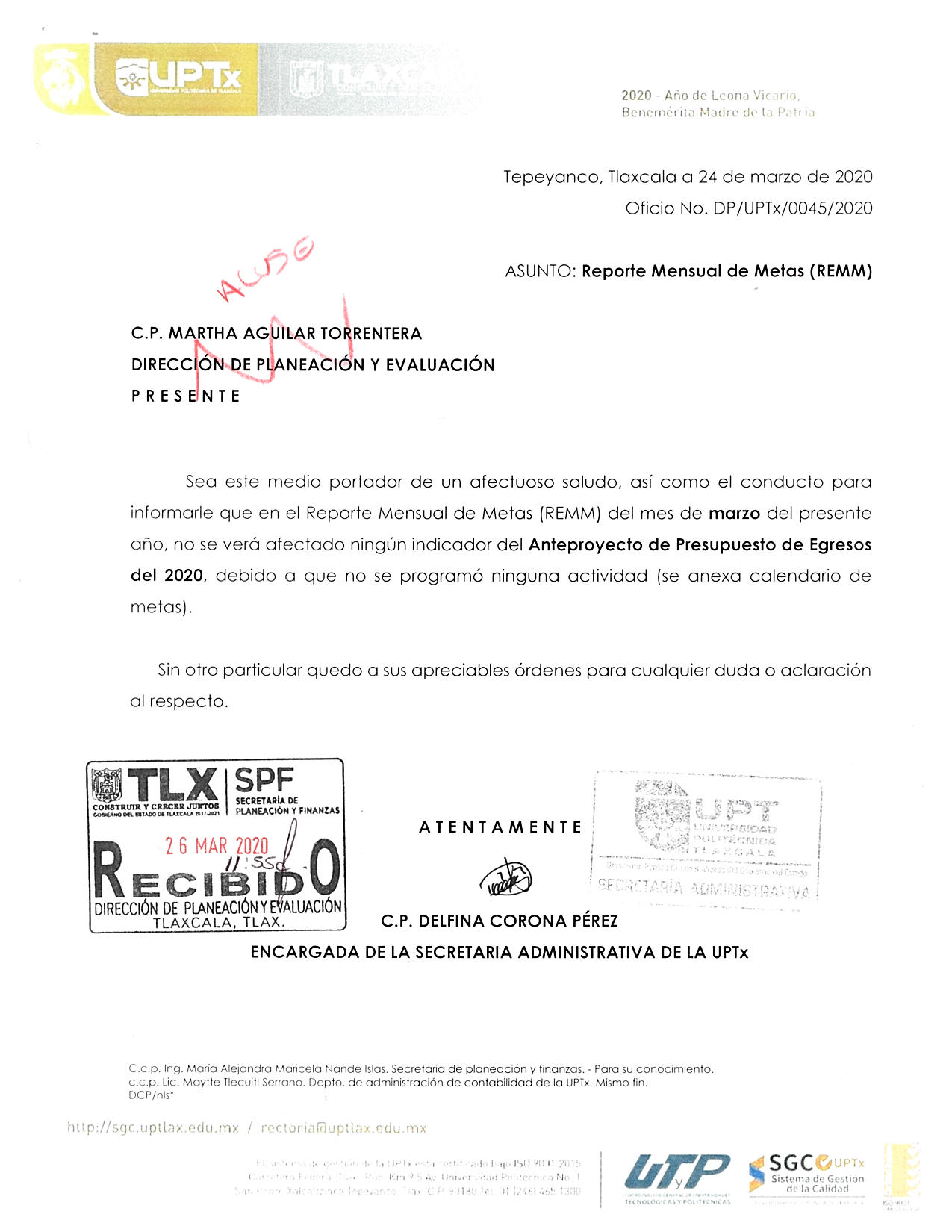 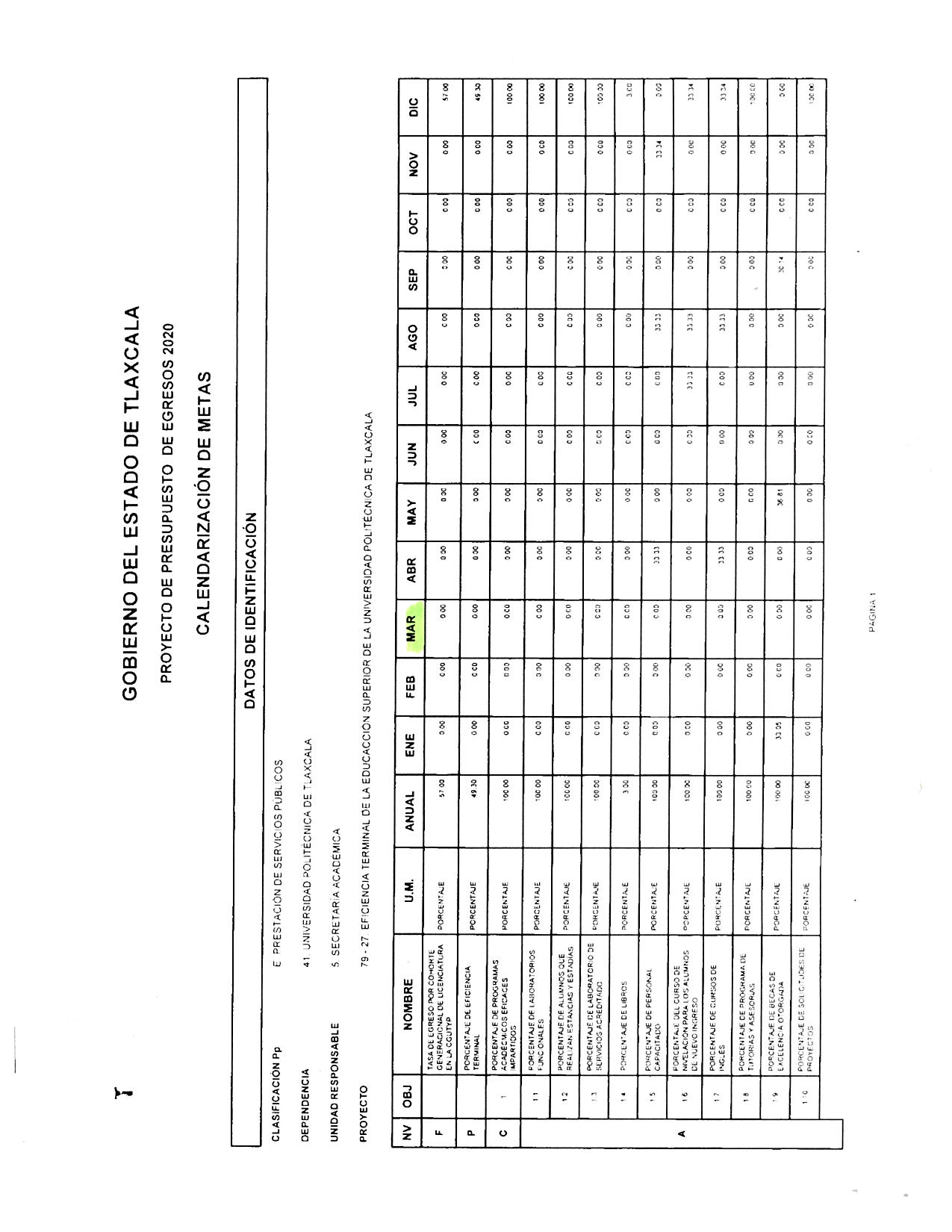 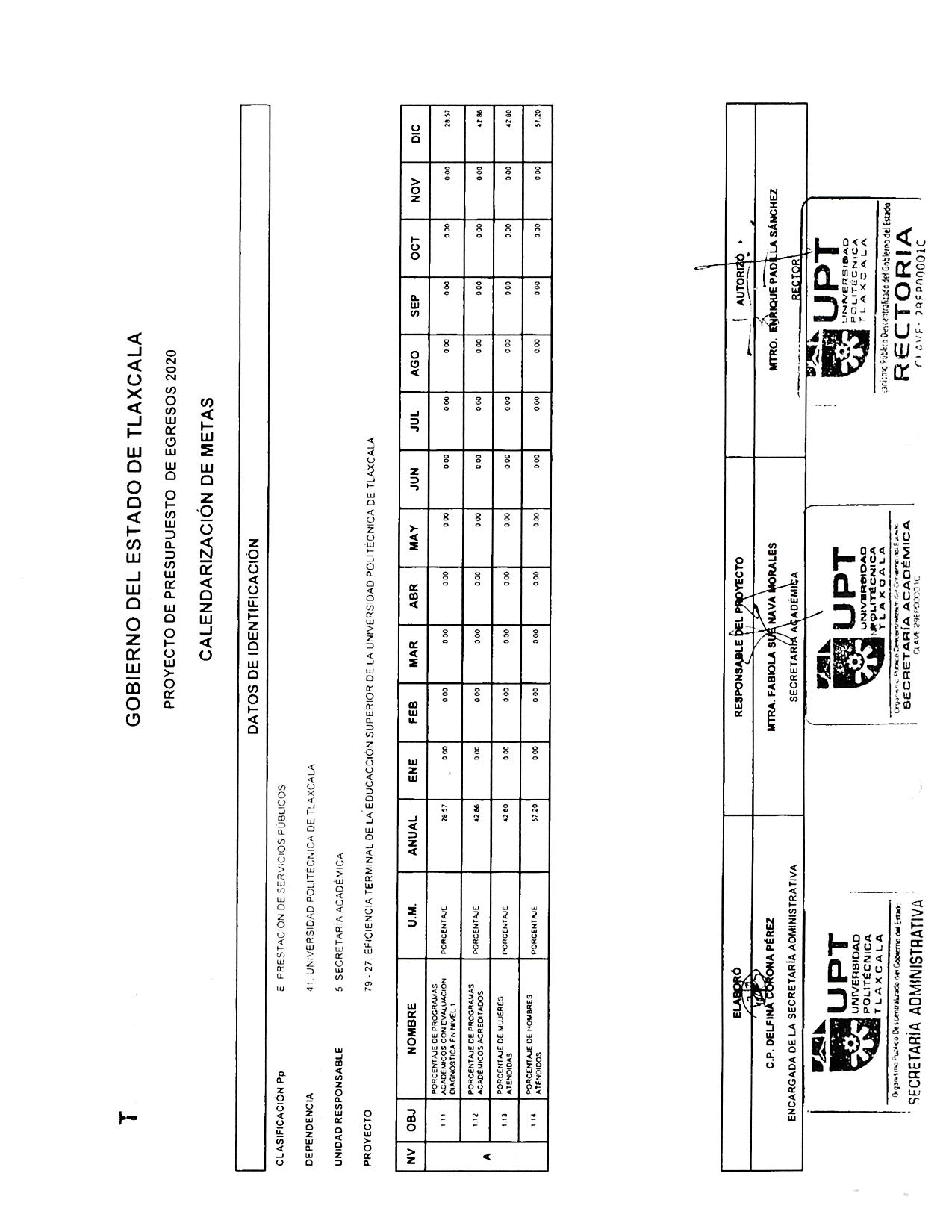 